PERSINFOContactpersoon voor de pers:Jens Augustinaugustin@martor.dewww.martor.comMARTOR KGLindgesfeld 2842653 SolingenDuitsland31 augustus 2022VEILIGHEIDSMES EN CUTTER IN ÉÉN.
DE NIEUWE SECUBASE 383 VAN MARTOR.MARTOR is het internationaal toonaangevende merk voor veilig en efficiënt snijden. Veiligheid en efficiëntie ervaren klanten ook met de nieuwe SECUBASE 383. Bovendien vestigt het bedrijf uit het Duitse Solingen met dit professionele snijgereedschap een nieuwe veiligheidsklasse binnen diens assortiment.De SECUBASE 383 valt direct op. Het zeer lange mesje – afhankelijk van de mesvariant glad of gekarteld – maakt snijdiepten tot 73 mm mogelijk. Ideaal om bijvoorbeeld dikker materiaal zoals schuimrubber, piepschuim of meerlaags karton vakkundig te snijden. Het mesje wordt bediend met een grote schuifknop – en juist daar komt ook het buitengewone van de SECUBASE 383 aan het licht.Gebruikers hebben namelijk – afhankelijk van hun voorkeurssnijwijze – de keus: enerzijds kan de SECUBASE 383 als een veiligheidsmes worden gebruikt, anderzijds als een cutter. In de veiligheidsmes-instelling schuift de gebruiker het mesje met de schuifknop naar buiten, steekt in het snijmateriaal en laat de schuifknop weer los. Dat zorgt ervoor dat het mesje na het verlaten van het materiaal automatisch en bliksemsnel weer in de greep terugkeert, wat de gebruiker tegen ongevallen beschermt.Of hij gebruikt een van de uitsparingen in de greep om de schuifknop vast te zetten. De SECUBASE 383 werkt nu als cutter; het mesje is permanent beschikbaar tot de gebruiker de vergrendeling weer losmaakt, waarna het mesje ook hier automatisch terugkeert. Om de snijdiepte geheel naar behoefte te regelen (precies gezegd tussen de 7 en de 73 mm), staan maar liefst zeven posities ter beschikking. Ook een zaagsnede gaat met het gefixeerde gekartelde mes bijzonder soepel.Daar komt bij, zoals vanzelfsprekend is bij MARTOR, dat de greep van glasvezelversterkte kunststof uiterst robuust, de vorm ergonomisch en de mesjeswissel eenvoudig en veilig is.De SECUBASE 383 is echter niet alleen een nieuw allround-snijgereedschap voor de industrie, logistiek en ambachtssector, maar bij MARTOR ook de eerste vertegenwoordiger van een nieuwe veiligheidsklasse genaamd SECUBASE. Deze is qua veiligheidsniveau onder de vorige veiligheidsklassen SECUMAX (veilig verborgen mesje), SECUPRO (fully automatic blade retraction) en SECUNORM (automatic blade retraction) geplaatst. Des te meer positioneert de SECUBASE 383 zich met zijn optionele veiligheidsfunctie als instapproduct in de wereld van MARTOR met zijn hoogwaardige, comfortabele en efficiënte veiligheidsmessen.Tekens incl. spaties: 2.503ProductafbeeldingSECUBASE 383NR. 383001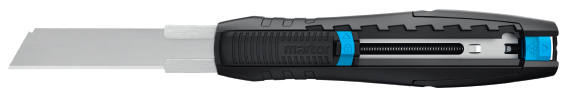 